THE RADIO FLYER   Monthly News Bulletin of theIowa City Aerohawks Radio Control Flying ClubJanuary 2019    No. 318     JOB WELL DONEThanks to Lizzie Peters for doing a fantastic job of putting out the information flyer in 2018.  I will do my best to carry on in 2019.SWAP MEETSet up for the swap meet will begin at 6pm on Friday Feb 1st  at  the Coralville Convention Center.  Please plan on helping set up.  Swap meet will begin Saturday Feb 2nd .  Club members should plan on arriving by 7:00 am.  Doors open at 8:00 am. for venders and public allowed in at 9:00 am.JANUARY 1ST CHILI FLY INGreat turn out for our annual New Years Day Fly In.  Lots of Chili and Chowder plus many awesome side dishes also.  Food, flying and football for all.  No snow to deal with and not too cold to get engines started and planes in the air.  Just a drop of lighter fluid needed for a balky engine now and then.  Being the 1st Tues of the Month a meeting was held after the Hawkeye victory.  Minutes below.PICTURE ROSTER COMINGMany of you may have had my camera in your personal space over the last few weeks.  Do not despair, there is a reason in my madness.  Hopefully, by this July I will be able to publish a roster with personal pictures and contact info for the first time in club history.   I have had very positive feed back so far concerning this project and would welcome everyone’s input, positive or negative,PLANS FOR THE UPCOMING YEAR I apologize for the lack of photos and color with this addition.  I’m working on getting up to speed with a new publishing app in the coming weeks.  Will send out a special edition before the next meeting.  Really wanted to get some info out to the members before the swap meet.  CALENDAR Swap meet Set up      Feb 1st     6pm   Coralville Convention CenterSwap meet                    Feb 2nd    7am    Coralville Convention CenterGeneral Meeting         Feb 5th     7pm     “Pizza Ranch” No. LibertyBoard Meeting             Feb 19th   7pm     “Pizza Ranch”  No. Liberty General Meeting         Mar 5th      7pm  “Pizza Ranch”  No. LibertyDUES AND AMA MEMBERSHIP DUE FOR 2019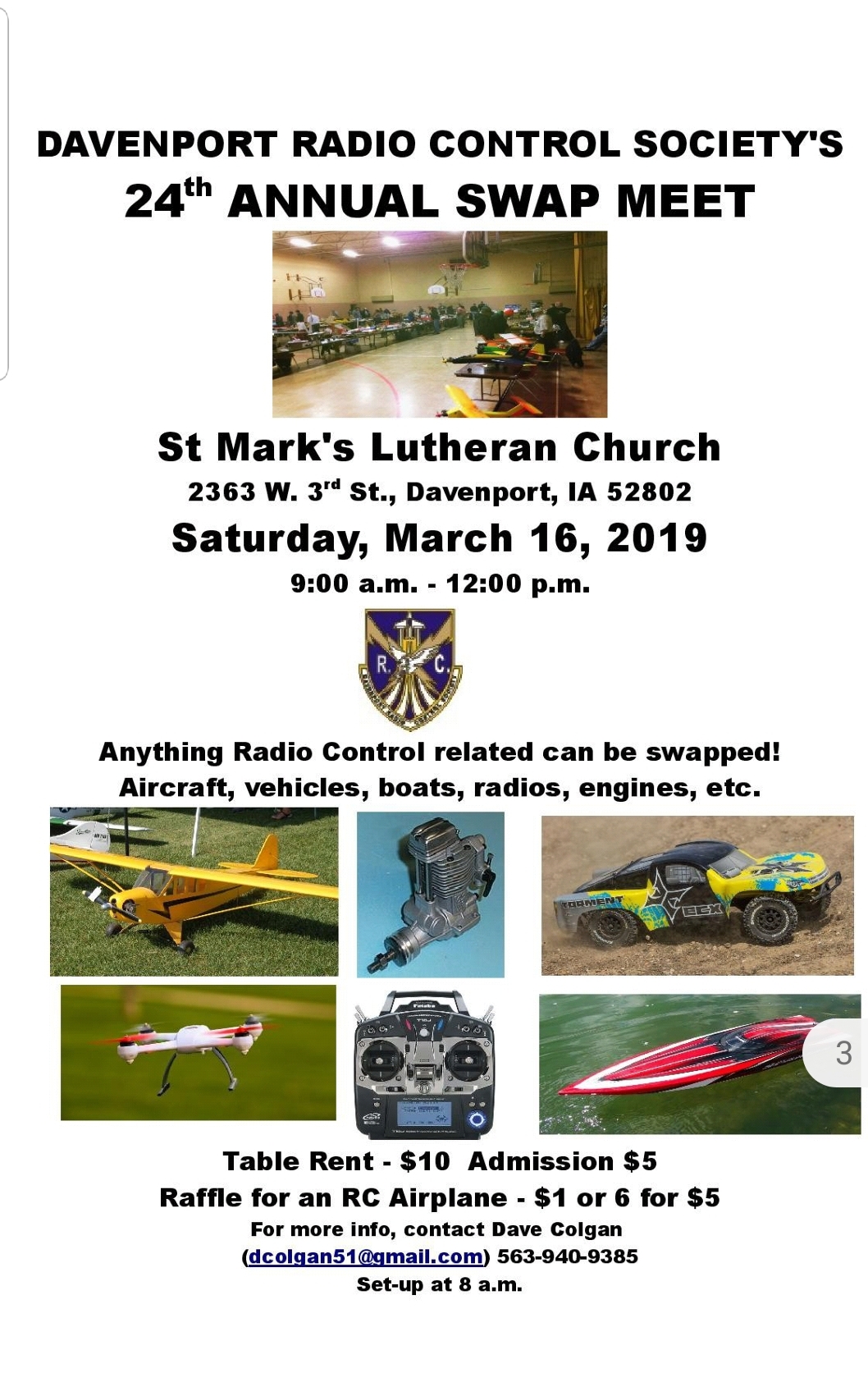 